 COMUNE DI FIRENZUOLA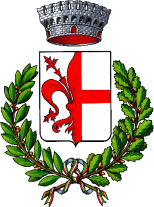           città metropolitana di firenzeAllegato A
che l’importo concesso sia accreditato sul seguente conto corrente bancario o postale intestato all’impresa/lavoratore autonomo, individuato come conto corrente: IBANConsapevole delle sanzioni penali nel caso di dichiarazioni non veritiere e richiamate dall’art. 76 del DPR 445 del 28/12/2000,di aver preso integrale visione dell’Avviso pubblico per contributi a fondo perduto per spese di gestione, in attuazione del DPCM 24 settembre 2020 relativo ai commi 65-ter, 65-quater e 65-quinquies dell’articolo 1 della legge 27 dicembre 2017, n. 205, così come modificati dal comma 313 dell'articolo 1 della legge 27 dicembre 2019, n.160 e dall’articolo 243 del decreto-legge n. 34 del 19 maggio 2020;di rientrare nella tipologia di soggetti beneficiari di cui all’articolo 4 dell’Avviso e di richiedere il contributo per la fattispecie sotto indicata:	Perdita di fatturato superiore al 20% nel periodo 01/01/2021-30/06/2021, rispetto allo stesso periodo dell'anno 2019,        Realizzazione di iniziative di cui all’art. 5 punto 2 dell’avviso;  	Avvio dell’attività nel periodo dal 1 gennaio 2020 alla scadenza dell’avviso. di non rientrare nella cause di esclusione di cui all’art. 10 dell’avviso.Fotocopia di un proprio documento di identità in corso di validità;Attestazione dei requisiti di ammissibilità (Allegato B);Ulteriore documentazione richiesta all’art. 8 dell’avviso. Data, timbro e firma del legale rappresentante(firma resa autentica allegando copia di documento di identità ai sensi dell’art. 38 DPR 445/2000)Il sottoscritto, ai sensi del D. Lgs. 196/2003 e del Regolamento (UE) 2016/679 "Regolamento Generale sulla Protezione dei dati”, manifesta il consenso a che la Regione Abruzzo proceda al trattamento, anche automatizzato, dei dati personali e sensibili, ivi inclusa la loro eventuale comunicazione/diffusione ai soggetti indicati nella predetta informativa, limitatamente ai fini ivi richiamati.Data, timbro e firma del legale rappresentante(firma resa autentica allegando copia di documento di identità ai sensi dell’art. 38 DPR 445/2000)DOMANDA DI AMMISSIONE ALL’AVVISO PUBBLICO per contributi a fondo perduto per spese di gestione, in attuazione del DPCM del 24 settembre 2020 di ripartizione, termini, modalità di accesso e rendicontazione dei contributi ai comuni delle aree interne, a valere sul Fondo di sostegno alle attività economiche, artigianali e commerciali per ciascuno degli anni dal 2020 al 2022 pubblicato sulla Gazzetta ufficiale n. 302 del 4 dicembre 2020CHIEDEBancario/PostaleC/C n.Intestato aPAESEPAESECINABIABIABIABIABICABCABCABCABCABNUMERO DI CONTO CORRENTENUMERO DI CONTO CORRENTENUMERO DI CONTO CORRENTENUMERO DI CONTO CORRENTENUMERO DI CONTO CORRENTENUMERO DI CONTO CORRENTENUMERO DI CONTO CORRENTENUMERO DI CONTO CORRENTENUMERO DI CONTO CORRENTENUMERO DI CONTO CORRENTENUMERO DI CONTO CORRENTENUMERO DI CONTO CORRENTEDICHIARADICHIARA, altresìai sensi degli art. 46 e 47 del DPR 28 dicembre 2000, n. 445ALLEGAAi sensi dell’art. 38 del D.P.R. n. 445/2000, si allega copia di documento di identità in corso di validitàAi sensi dell’art. 38 del D.P.R. n. 445/2000, si allega copia di documento di identità in corso di validitàTipoTipo di documento di identità valido – Es. Carta di Identitàn.Numero del documento di identità indicatorilasciato daEnte che ha rilasciato il documento di identità indicatoIlData di rilascio del documento di identità indicatoLuogo e Data   